О ПРОФЕССИОНАЛЬНО-ОБЩЕСТВЕННОЙ АККРЕДИТАЦИИ(на основе материалов информационно-методического семинара для классических университетов 21 – 23 мая 2014г. АКУР, МГУ имени М.В.Ломоносова)1. Государственная аккредитация определяется как программная аккредитация, основанная на ФГОС. Аккредитация является контрольной процедурой по проверке соответствия программы требованиям, установленным в ФГОС. Аккредитация осуществляется с привлечением экспертов, удовлетворяющих установленным требованиям для проведения госаккредитации. 2. Профессионально-общественная аккредитация определена законодателем как программная  аккредитация, основанная на профессиональных стандартах (по сути, не включающих рассмотрение процессов проектирования, реализации и обеспечение учебного процесса) сформулированных объединениями работодателей. Профессионально-общественная аккредитация ориентирована на подтверждение уровня квалификации. Профессионально - общественная аккредитация не имеет четко определенного соотношения с государственной  аккредитацией.3. Общественная аккредитация, установленная законом, может рассматриваться и как программная, и, как институциональная. Фактически, общественная аккредитация может основываться на стандартах и критериях профессиональных групп  (в том числе не являющихся работодателями), а также на стандартах и критериях сформированных заинтересованными в развитии системы обеспечения качества сторонами. Также как и профессионально - общественная аккредитация, общественная аккредитация не имеет определенного соотношения с государственной и профессионально общественной аккредитацией. Фактически, данный тип аккредитации можно разбить на два класса: «общественно-профессиональную» аккредитацию, основанную на стандартах и критериях сформулированных профессиональными объединениями, не являющихся работодателями, и собственно «общественную» аккредитацию, основанную на независимых стандартах и требованиях, сформулированных заинтересованными сторонами.Модель АКУР аккредитацииОрганизация работ аккредитационного АКУР агентства представлена на схеме рис.2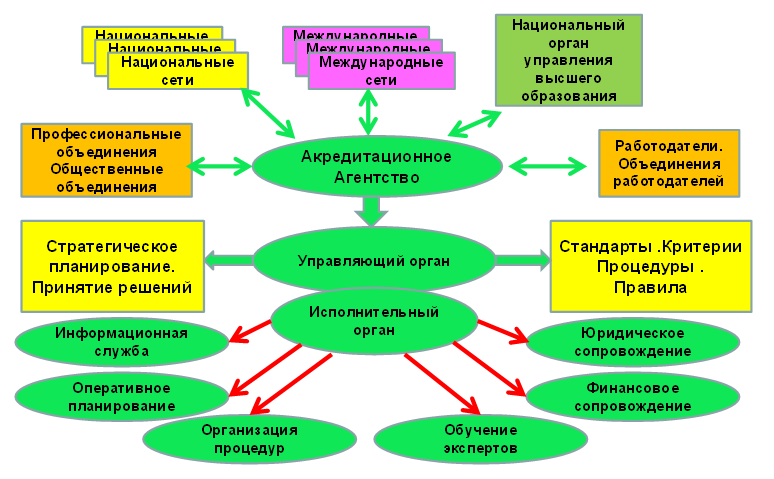 Рис 2.Стандарты и Критерии АКУР для аккредитации образовательной программыМиссия учрежденияЦели образовательной программыПланирование, формирование и оценка образовательной программыСодержание образовательной  программыМетодическое обеспечение образовательной программыУправление учебным процессомКадрыСтудентыРесурсы программыСоциокультурная среда, обеспечивающая становление и развитие личности Реализация научной работы в учебном процессеСистема обеспечения культуры качестваВыпускники и трудоустройствоИнформационное продвижение образовательной программыСтандарт 1. Миссия учрежденияМиссия учреждения и цели его деятельности соответствуют задачам высшего  образования, совместимы с его уставом.  Миссия учреждения является основой формирования его стратегической политики, планирования ресурсов при организации деятельности и основанием для оценки его лидерства, повышения эффективности и культуры качества учреждения. Стандарт 2. Цели образовательной программы Образовательная программа учреждения совместима с его миссией  и служит ее выполнению и достижению заявленной цели деятельности учреждения. Стандарт 3.  Планирование, формирование и оценка образовательной программыПланирование образовательной  программы осуществлено в результате процесса стратегического планирования, в соответствии с миссией университета на основе запроса общества, анализа рынка труда и условий реализации программы в конкретном структурном подразделении, с учетом конкурентоспособных преимуществ учреждения.Стандарт 4. Содержание образовательной программыСодержание образовательной программы вытекает из объявленных целей программы, определено профессиональным сообществом с учетом мнения работодателей, рынка труда и иных сторон, заинтересованных в процессе обучения студентов.Стандарт 5. Методическое обеспечение образовательной программыУчебно-методическое обеспечение разработано в порядке, установленном учреждением на основе профессионального анализа и использования образцов лучшей практики ведущих российских и зарубежных учреждений высшего образования, реализующих образовательные программы по аналогичным или схожим направлениям образования.Стандарт 6. Управление учебным процессомПроцедуры академического администрирования и участие персонала учреждения демонстрируют эффективную систему управления академической деятельностью, гарантируя качество образовательной программы.Стандарт 7. Кадры Преподаватели - профессионально подготовлены, активны при проведении научных исследований и имеют необходимую эрудицию, широту и глубину знаний, чтобы поддержать современный уровень образовательного процесса. Имеется достаточное число преподавателей, чтобы обеспечить непрерывность и стабильность, выполнения учебного плана, а также выполнить интеграцию процесса обучения и исследовательской деятельности. Квалификации преподавателей достаточны, чтобы достичь цели программы. Административный, научный, вспомогательный и обслуживающий персонал квалифицирован и способствует достижению целей образовательной программы.Стандарт 8. СтудентыВ соответствии со своей миссией учреждение определило студентов, которым оно стремится обеспечить среду, способствующую их профессиональному, интеллектуальному и личностному развитию в рамках образовательной программы. Взаимодействие учреждения со студентами и абитуриентами характеризуются честностью и ответственностью.Стандарт 9. Ресурсы программыДостижение целей образовательной программы обеспечено путем использования финансовых, технологических, информационных  и иных необходимых ресурсов в достаточном объеме. Финансовые ресурсы учреждения достаточны, чтобы обеспечить качество образовательной программы и поддержать достигнутый уровень усовершенствования в настоящее время и в обозримом будущем. Стандарт 10. Социокультурная среда, обеспечивающая становление и развитие личности Академическая среда, в которой осуществляется реализация образовательной программы, позволяет осуществить гармоническое развитие личности, не ограниченное развитием профессиональных возможностей и компетенций обучающегося студента.Стандарт 11. Реализация научной работы в учебном процессеНаучно-исследовательская (аналитическая, изыскательская, проектная, инновационная) работа студентов интегрирована в учебный процесс по программе. Является основой достижения актуальности программы, существенным элементом, определяющим качества образования, служит основанием для обеспечения мобильности обучающихся студентов.  Поддержана научными исследованиями преподавателей в сфере профессиональной подготовки, а также необходимой инфраструктурой для проведения исследовательских (аналитических, проектных, изыскательских, инновационных) работ.Стандарт 12. Система обеспечения культуры  качестваУчреждение имеет ясно сформулированную политику и процедуры гарантии качества, а также стандарты для реализуемых  программ и присваиваемых квалификаций. Учреждение ясно заявило о своих  обязательствах по развитию академической культуры, признающей первостепенную важность качества и по развитию гарантий качества своей деятельности. Учреждение имеет внедренную стратегию  по непрерывному повышению  качества образовательной программы и иных форм деятельности, связанных с реализацией программы. Стандарт 13. Выпускники и трудоустройствоВыпускники образовательной программы составляют гордость учреждения и обеспечивают рост признания программы в академической, научной или профессиональной среде. Трудоустройство выпускников является предметом заботы учреждения.Стандарт 14. Информационное продвижение программыУчреждение регулярно публикует актуальную, беспристрастную и объективную, количественную и  качественную информацию по реализуемой программе и присваиваемым квалификациям. Студентам, абитуриентам и общественности учреждение обеспечивает информацию, которая является полной, точной, своевременной, доступной, ясной и достаточной, чтобы сделать обоснованные решения об образовательной программе и ее целях, а также об учреждении в целом.